Danas / tiraž: 30000 / period: dan, 1 / 27.6.2012 / strana: 5Za zločin u Lovasu 128 godina zatvora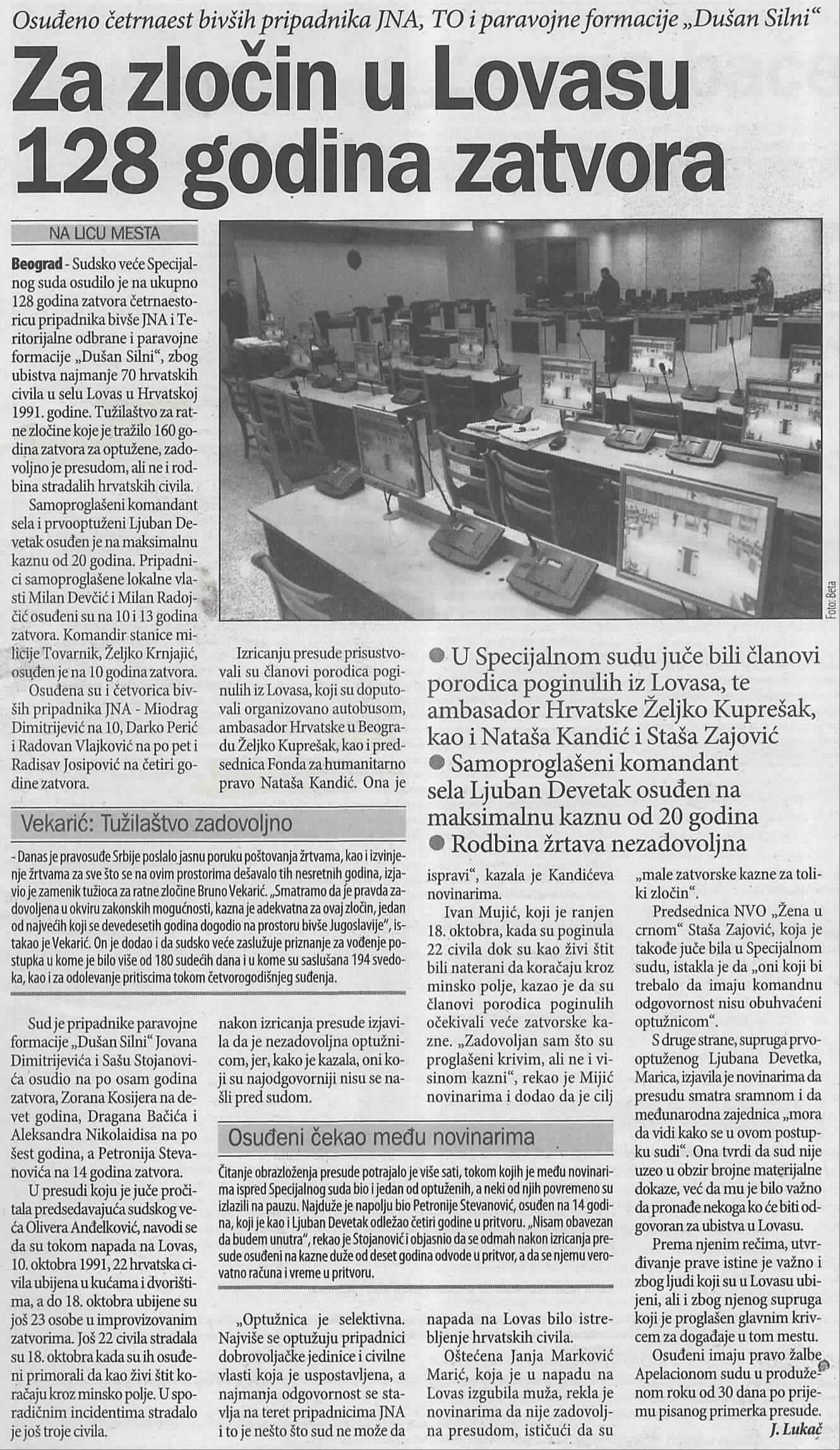 